I choose the Cinnamon Buns.Because I like this food.I enjoy the lab, because the Cinnamon Buns is very taste.Yes, it does. Because the Cinnamon helped it taste better.Yes, we did, because we have a clear division of labor.I will put some more sugar, because I think the Cinnamon Runs would be more sweet to eat better.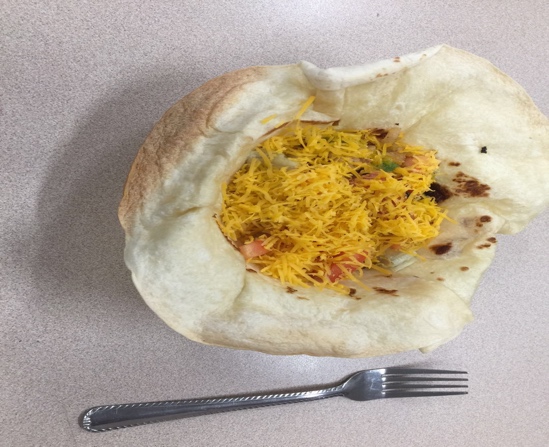 